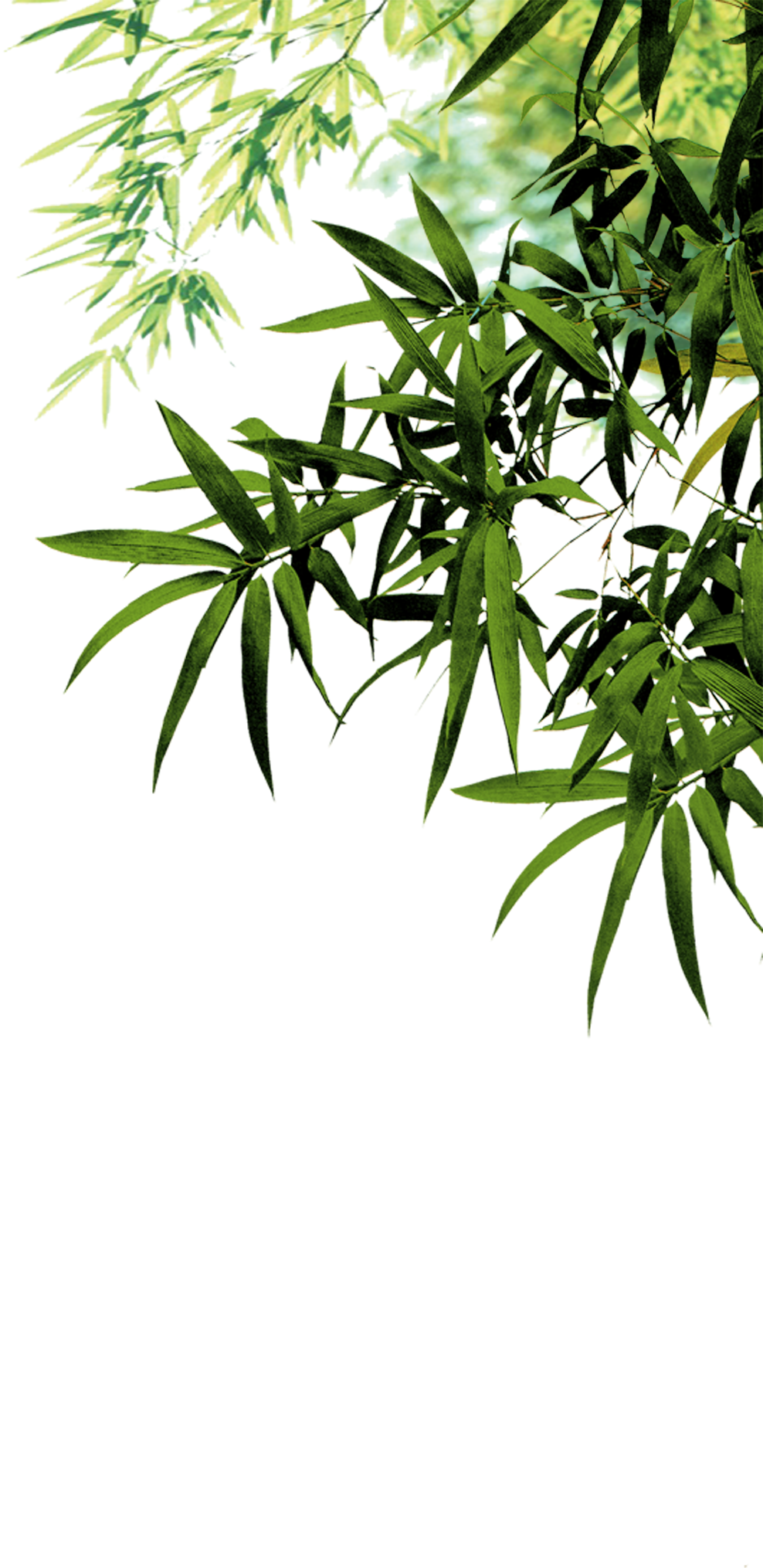 电话：135****9866         彭伟宸               邮箱：www@jianli-sky.com求职意向人事专员人事专员教育背景2008.09-2012.07   浙江大学   人力资源专业     管理学学士2008.09-2012.07   浙江大学   人力资源专业     管理学学士主修课程绩效管理，人事行政学，劳动关系管理，组织行为学，财务管理，劳动法规，薪酬管理，人员测评，人力资源管理概论，招聘录用，市场营销，宏观经济学，统计学，劳动统计学。绩效管理，人事行政学，劳动关系管理，组织行为学，财务管理，劳动法规，薪酬管理，人员测评，人力资源管理概论，招聘录用，市场营销，宏观经济学，统计学，劳动统计学。社会工作经验2013.04-2014.11         知业通信集团公司作为营业厅值班经理，主要负责对营业员的服务流程进行考核、并统计结果、以此来评定员工的服务绩效水平。另外在业务培训上协助厅经理完成对员工各种新业务的培训。2012.07-2013.03         智业食品加工厂担任样品检验员，根据公司对产品质量的要求严格检验每天加工的半成品，并监督其他员工装箱。这份工作让我懂得做事认真负责的态度。2011.07-2011.09         职业圈大学打字复印社在此期间主要负责社内打字复印及排版工作，另外对办公软件、硬件的使用有了更深入的了解。2013.04-2014.11         知业通信集团公司作为营业厅值班经理，主要负责对营业员的服务流程进行考核、并统计结果、以此来评定员工的服务绩效水平。另外在业务培训上协助厅经理完成对员工各种新业务的培训。2012.07-2013.03         智业食品加工厂担任样品检验员，根据公司对产品质量的要求严格检验每天加工的半成品，并监督其他员工装箱。这份工作让我懂得做事认真负责的态度。2011.07-2011.09         职业圈大学打字复印社在此期间主要负责社内打字复印及排版工作，另外对办公软件、硬件的使用有了更深入的了解。社团及职务2009.06-2011.06  	        职业圈大学商学院学生会2008.09-2011.06          职业圈大学商学院篮球队2008.09-2009.06 		    职业圈大学商学院家教部学习部部长组织部部长成员获奖情况2011.09-2012.07          hign户外素质拓展合格证书2009.06-2011.06          职业圈大学商学院学生会工作2008.09-2009.06          职业圈大学商学院家教部最佳团队精神奖优秀学生干部社会活动积极分子语言及计算机英  语：大学英语四级。 计算机：熟练操作excel , PowerPoint,word,等。珠  算：国家五级英  语：大学英语四级。 计算机：熟练操作excel , PowerPoint,word,等。珠  算：国家五级个人特长2009.08           职业圈大学商学院运动会中获100米2009.04           职业圈大学商学院篮球赛团体赛中2008.11           职业圈大学商学院冬季运动会中2008.10           职业圈大学商学院新生乒乓球赛第四名第一名第八名第三名自我评价    本人性格开朗、爱好广泛、待人诚恳，有较强的学习能力。大学毕业后，经过一年的工作磨练，对工作的岗位职责、工作态度有了更新的认识。因此，在以后的工作中本人一定全力做到勤勤恳恳工作，以认真负责的态度去完成每天的工作，并尽力配合领导和同事完成集体工作，以最大的热情处理好与领导、同事间的关系。    本人性格开朗、爱好广泛、待人诚恳，有较强的学习能力。大学毕业后，经过一年的工作磨练，对工作的岗位职责、工作态度有了更新的认识。因此，在以后的工作中本人一定全力做到勤勤恳恳工作，以认真负责的态度去完成每天的工作，并尽力配合领导和同事完成集体工作，以最大的热情处理好与领导、同事间的关系。